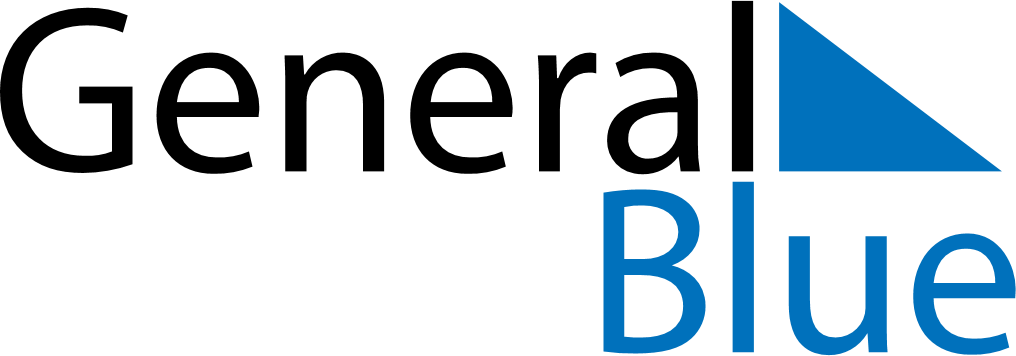 May 2024May 2024May 2024May 2024May 2024May 2024Sankt Gangloff, GermanySankt Gangloff, GermanySankt Gangloff, GermanySankt Gangloff, GermanySankt Gangloff, GermanySankt Gangloff, GermanySunday Monday Tuesday Wednesday Thursday Friday Saturday 1 2 3 4 Sunrise: 5:45 AM Sunset: 8:33 PM Daylight: 14 hours and 47 minutes. Sunrise: 5:44 AM Sunset: 8:34 PM Daylight: 14 hours and 50 minutes. Sunrise: 5:42 AM Sunset: 8:36 PM Daylight: 14 hours and 54 minutes. Sunrise: 5:40 AM Sunset: 8:37 PM Daylight: 14 hours and 57 minutes. 5 6 7 8 9 10 11 Sunrise: 5:38 AM Sunset: 8:39 PM Daylight: 15 hours and 0 minutes. Sunrise: 5:37 AM Sunset: 8:41 PM Daylight: 15 hours and 3 minutes. Sunrise: 5:35 AM Sunset: 8:42 PM Daylight: 15 hours and 7 minutes. Sunrise: 5:33 AM Sunset: 8:44 PM Daylight: 15 hours and 10 minutes. Sunrise: 5:32 AM Sunset: 8:45 PM Daylight: 15 hours and 13 minutes. Sunrise: 5:30 AM Sunset: 8:47 PM Daylight: 15 hours and 16 minutes. Sunrise: 5:28 AM Sunset: 8:48 PM Daylight: 15 hours and 19 minutes. 12 13 14 15 16 17 18 Sunrise: 5:27 AM Sunset: 8:50 PM Daylight: 15 hours and 22 minutes. Sunrise: 5:25 AM Sunset: 8:51 PM Daylight: 15 hours and 25 minutes. Sunrise: 5:24 AM Sunset: 8:53 PM Daylight: 15 hours and 28 minutes. Sunrise: 5:22 AM Sunset: 8:54 PM Daylight: 15 hours and 31 minutes. Sunrise: 5:21 AM Sunset: 8:56 PM Daylight: 15 hours and 34 minutes. Sunrise: 5:20 AM Sunset: 8:57 PM Daylight: 15 hours and 37 minutes. Sunrise: 5:18 AM Sunset: 8:58 PM Daylight: 15 hours and 40 minutes. 19 20 21 22 23 24 25 Sunrise: 5:17 AM Sunset: 9:00 PM Daylight: 15 hours and 42 minutes. Sunrise: 5:16 AM Sunset: 9:01 PM Daylight: 15 hours and 45 minutes. Sunrise: 5:14 AM Sunset: 9:03 PM Daylight: 15 hours and 48 minutes. Sunrise: 5:13 AM Sunset: 9:04 PM Daylight: 15 hours and 50 minutes. Sunrise: 5:12 AM Sunset: 9:05 PM Daylight: 15 hours and 53 minutes. Sunrise: 5:11 AM Sunset: 9:07 PM Daylight: 15 hours and 55 minutes. Sunrise: 5:10 AM Sunset: 9:08 PM Daylight: 15 hours and 58 minutes. 26 27 28 29 30 31 Sunrise: 5:09 AM Sunset: 9:09 PM Daylight: 16 hours and 0 minutes. Sunrise: 5:08 AM Sunset: 9:10 PM Daylight: 16 hours and 2 minutes. Sunrise: 5:07 AM Sunset: 9:12 PM Daylight: 16 hours and 4 minutes. Sunrise: 5:06 AM Sunset: 9:13 PM Daylight: 16 hours and 6 minutes. Sunrise: 5:05 AM Sunset: 9:14 PM Daylight: 16 hours and 8 minutes. Sunrise: 5:04 AM Sunset: 9:15 PM Daylight: 16 hours and 10 minutes. 